Special Education Advisory Council Virtual Meeting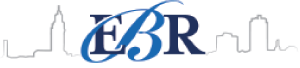 Thursday, April 21, 20226:00 p.m.- 7:30 p.m.The Special Education Advisory Council (SEAC) will hold a Virtual Meeting on Thursday, April 21, 2022. A link to join this meeting is posted at the bottom of this page. If parents have questions or concerns, they would like to address, they can email those questions/concerns to dgreen85@ebrschools.org no later than two (2) days prior to the scheduled meeting.If questions are not received prior to the meeting, the floor will be open for questions for a designated amount of time. Each person will be given two (2) minutes to address the panel. Please note the panel may or may not be able to answer all questions asked at this time and may have to defer to get an answer.  The answer will then be provided via email.The Special Education Advisory Meeting (SEAC) will meet three (3) times per year. The dates are January 25th, April 21st, and October 13, 2022.  All meeting will occur from 6:00 to 7:30 PM. Members of the community, including parents of students with disabilities enrolled in the East Baton Rouge Parish School System, are encouraged to communicate with SEAC members to share information and topics of general interest for SEAC consideration. SEAC members contact information is listed below.Dr. Janet Harris, SEAC Chairperson	janetharris@ebrschools.orgAdrian Deschamps		addeschamp@gmail.comTia Edwards		         	tia@tedwardsconsulting.net	Angela Harmon			harmonab0809@gmail.comApril Hampton			lpn32p@yahoo.comDr. Ashley Argrave		aargrave@ebrschools.orgAshlyn Harrison			aharrison6@ebrschools.orgJosephine Idusuyi		jlusuyi@ebrschools.org	Anitra Walker			awalker@ebrschools.org Cynthia Chesterfield		cchesterfield@fhfgbr.org Meeting Link: Join Zoom Meetinghttps://zoom.us/j/93279163708?pwd=ZEFHU2JkY3c4ZnVUK2ZaYjBRQ3dyQT09Meeting ID: 932 7916 3708Passcode: d3TLzf